DET SKJULTE FLERTAL – en vejledningUndersøgelse af økonomisk inaktivitet blandt blinde og svagtseendeafPhilippa Simkiss og Fred Reid2013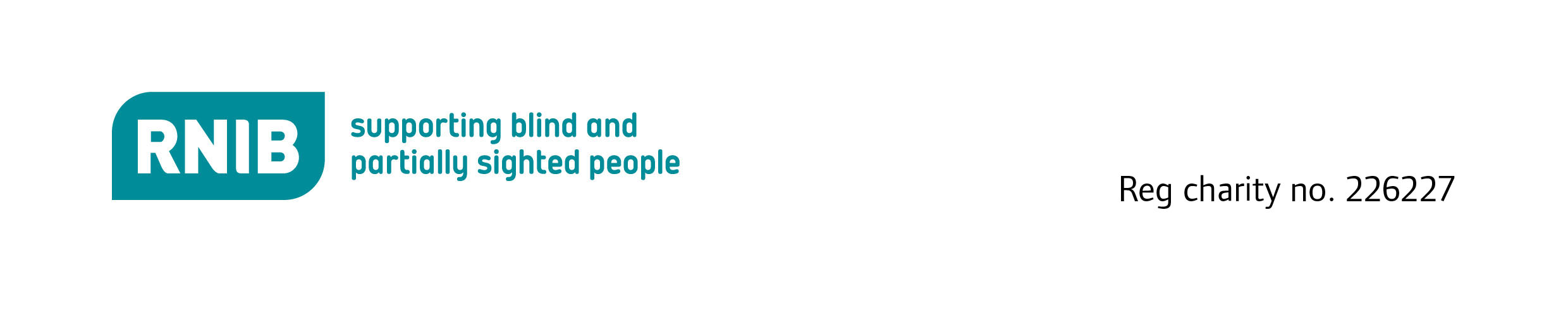 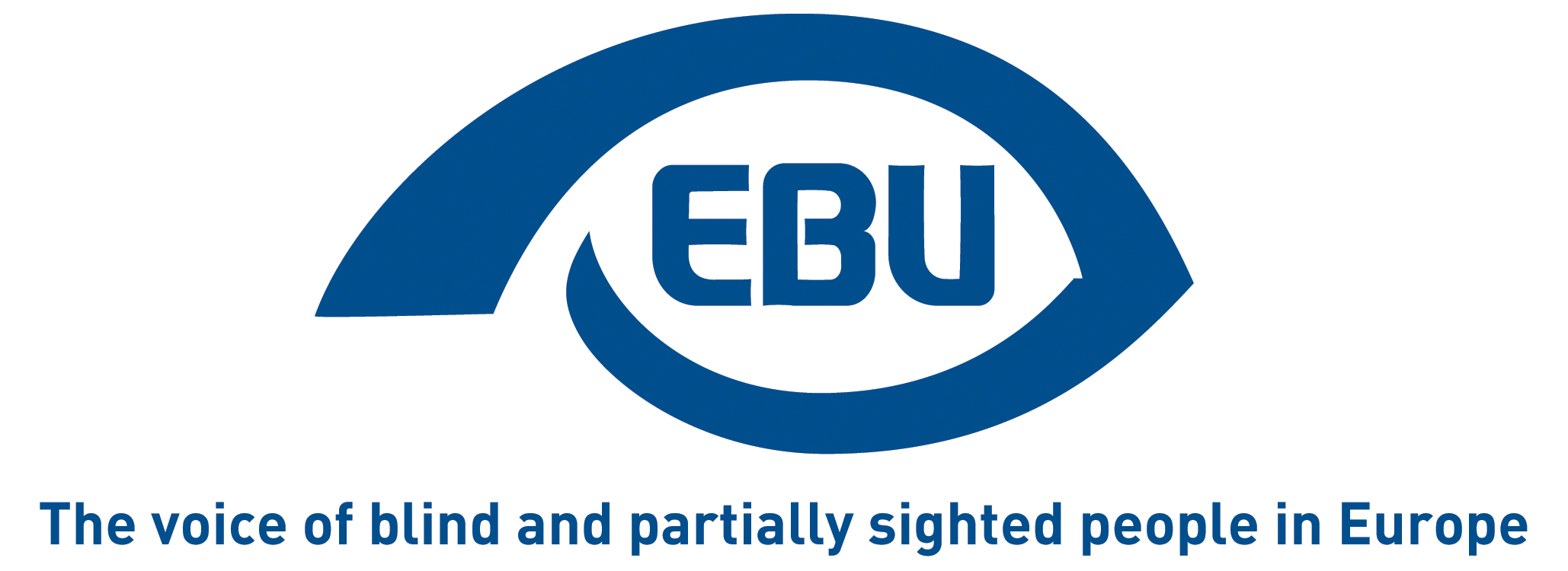 Hvem er det skjulte flertal?Mennesker, der er beskæftigede, og arbejdsløse mennesker, der aktivt søger arbejde, er ”økonomisk aktive”. De, som falder uden for disse to kategorier, er ”økonomisk inaktive”.Blinde og svagtseende mennesker i EU arbejder i en lang række forskellige erhverv, men EBU har dokumentation for et højt niveau af økonomisk inaktivitet på ca. 40-80 procent blandt mennesker i denne gruppe i EU-medlemsstaterne.  EBU har bestilt en række dybdegående rapporter med støtte fra fællesskabsprogrammet for beskæftigelse og social solidaritet – Progress og det britiske Royal National Institute of Blind People.Rapporterne er tilgængelige på EBU’s webside og giver dokumentation for, at denne gruppe af inaktive blinde og svagtseende som en helhed udgør et ”skjult flertal” i EU.Hvem har brug for at kende til det skjulte flertal?Eftersom denne gruppe udgør den største forholdsmæssige andel af blinde og svagtseende i den arbejdsduelige alder, er det vigtigt, at de politiske beslutningstagere og serviceudbyderne forstår, hvordan de kan engagere økonomisk inaktive blinde og svagtseende, og hvordan der kan træffes foranstaltninger for at opfylde gruppens behov. EBU-medlemmer kan bruge oplysninger om den procentmæssige andel af økonomisk inaktivitet bland blinde og svagtseende i den arbejdsduelige alder i indsatsen for at forbedre kvaliteten af serviceydelser til blinde og svagtseende. Find frem til det skjulte flertalHvordan? Semistrukturerede interview, hvor spørgsmålene på forhånd sendes til den person, der skal interviewes.Med hvem? De ansvarlige for ydelse af lokal arbejdsformidling til blinde og svagtseende.De ansvarlige sagsbehandlere for tiltag ifm. beskæftigelsesaktivering.Velorienterede observatører, herunder repræsentanter fra større organisationer, der selv repræsenterer blinde. Tip: EBU-medlemmerne ydede værdifuld hjælp til at finde vigtige kontaktpersoner at interviewe. Vigtigt: Alle blev garanteret fuld anonymitet – ingen udtalelser kunne knyttes til enkeltpersoner.Spørgsmål, der skal stilles Med henblik på undersøgelse af tiltag ifm. beskæftigelsesaktivering og beskæftigelsesserviceydelser og for at indsamle dokumentation for det skjulte flertal bør dine spørgsmål være struktureret omkring en række emner, som følger:En juridisk definition af blindhed og/eller nedsat syn, som berettiger en person til at deltage i særlige programmer for beskæftigelsesaktivering.Antal blinde og svagtseende personer i beskæftigelse, opdelt efter alder, køn og andre handikap.Erhvervsgrupper, hvor blinde og svagtseende personer er ansatte, samt indikationer på klyngedannelse i ét dominerende erhverv.Antal blinde og/eller svagtseende personer, der aktivt søger beskæftigelse, opdelt efter alder, køn og andre handikap.Antal blinde og/eller svagtseende personer, som er økonomisk inaktive, opdelt efter alder og køn.Antal blinde og svagtseende personer, som er tæt på arbejdsmarkedet.Antal blinde og svagtseende personer, som er fjernt fra arbejdsmarkedet.Typer af sociale ydelser, der udbetales til blinde og svagtseende personer, som er økonomisk inaktive, hvor der skelnes mellem anden indkomst og kompensation i forbindelse med handikapomkostninger.Det ovenfor angivne udtrykt som en procentdel af gennemsnitlig årlig indkomst.Beskæftigelsesaktiveringsprogrammer, der er særligt henvendt til blinde og svagtseende personer med henblik på beskæftigelse i traditionelle erhverv og på beskæftigelse i særlige centre, som f.eks. beskyttede værksteder, sociale virksomheder osv.Lovgivning, der har til hensigt at påvirke arbejdsgivere til at ansætte blinde og svagtseende personer, som f.eks. kvoter, mobiliseringsfritagede stillinger.Sørg for, at rapporten er nøjagtigSend et første udkast af rapporten til deltagerne, så de får mulighed for at foretage rettelser, sende supplerende dokumentation og give kommentarer. På den måde opnår du et bredt engagement og en balanceret redegørelse for beskæftigelsestjenesterne og deres betydning for blinde og svagtseende personer, og du vil være i stand til at drage konklusioner om det skjulte flertal.Vigtigt: Alle øvrige afvigelser i forhold til fokus og undertiden fortolkning skal fremlægges i rapporten.Udgivelse af din rapport om det skjulte flertalEBU sætter pris på at få tilsendt din rapport – særligt hvis den illustrerer god praksis, der kan formidles videre i hele EU af EBU og dennes medlemsorganisationer.EBU kan offentliggøre din rapport på websiden sammen med andre rapporter om det skjulte flertal:http://www.euroblind.org/working-areas/rehabilitation-vocational-training-and-employment/Brug af din rapport om det skjulte flertalDer findes konkrete eksempler på EBU’s webside, der demonstrerer, hvordan medlemsstater har brugt deres rapporter om det skjulte flertal til at påvirke politikker og ændre praksis. EBU modtager gerne feedback om, hvordan du bruger dine.Denne vejledning er lavet med støtte fra fælleskabsprogrammet for beskæftigelse og social solidaritet – Progress (2007-2013). Dette program er implementeret af Europa-Kommissionen. Det blev etableret med henblik på økonomisk støtte af implementeringen af EU’s målsætninger inden for området for beskæftigelse, sociale forhold og ligestilling, og bidrager således til opnåelsen af Europa 2020-strategiens mål på dette område. Syvårsprogrammet er henvendt til alle aktører, der kan være med til at forme udviklingen af hensigtsmæssig og effektiv lovgivning og politik på området for beskæftigelse og sociale forhold på tværs af alle lande i EU-27 og EFTA-EEA samt EU-kandidatlande og mulige EU-kandidatlande.Du kan finde yderligere oplysninger her:  http://ec.europa.eu/progressOplysningerne indeholdt i denne udgivelse afspejler ikke nødvendigvis Europa-Kommissionens standpunkter eller holdninger.